Class.Net – Help Document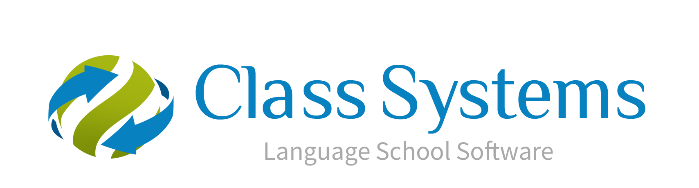 (GDPR) General Data Protection Regulation - Right to Erasure (available in Class version 8.2.000 onwards)In line with government regulations regarding peoples’ personal data that is held in company systems, new laws came into effect in 2018 that gave people the right to request that their personal details are removed from Company systems.For Class, this means the removal of personal details from the following areas: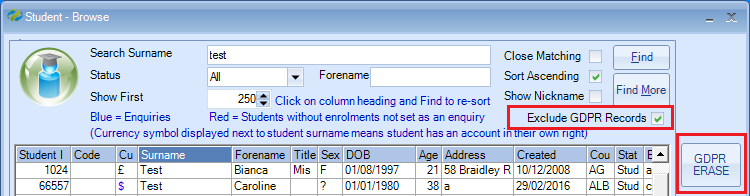 StudentsAgentHost FamiliesTeachersUsersWeb bookingsIn order to maintain the integrity of the database, we cannot simply delete all the information from each area of the system so where possible, we blank the information out so that no personal information remains.Schools can setup the UDF and analysis fields in the system to hold whatever information they require.  This might or might not be personal to an individual.  So as to not remove everything in these fields the UDF and analysis fields have been assigned an ‘Erase’ option in the system settings so that schools can configure what information is erased and what is retained. In each area (type of person) there are multiple options for schools to select from so that they are in control of what information is removed.  The option to ‘Erase’ a person from the system can by run multiple times on the same person, allowing schools to refine their erasure process should they miss any area still containing personal details.For each area, the following new user permissions have been added:Student Data Erasure – GDPRAgent Data Erasure - GDPRAccommodation Data Erasure - GDPRTeacher Date Erasure - GDPRUser Data Erasure – GDPRWeb Booking Data Erasure - GDPRThe following information details which options are available for the types of people mentioned.Note: some of the screen shots below include a ‘Web’ tab.  You will not see this tab if you are not using the Class Online Toolkit module.
StudentsBefore a student’s details are removed from the system, schools should review the following areas in the system settings and select which UDF and analysis fields need to be addressed and removed during the erase process:Student analysis fieldsStudent UDFsStudent contact analysis fieldsEnrolment analysis fieldsEnrolment visa UDFsEnrolment transfer booking analysis fieldsEnrolment sundry booking analysis fieldsFrom the main student browse screen, a new ‘ERASE’ option has been added to the top right of the screen, which is enabled when the user has been granted the ‘Student Data Erasure – GDPR’ permission or if they are an administrator.  By selecting a student and clicking this option, a new screen will be displayed showing some basic details on the student and listing all the erase/delete options available.  These are as follow: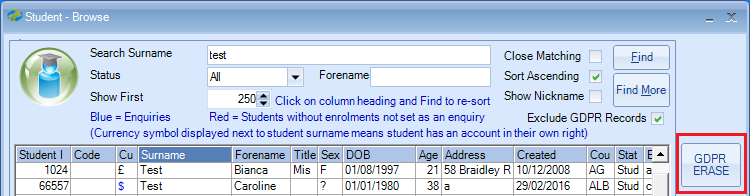 When the “Exclude GDPR Records” checkbox is ticked any records that have been processed by the GDPR erase process will be excluded from the search results.Untick this option if you require the GDPR erased record to be included in the search results.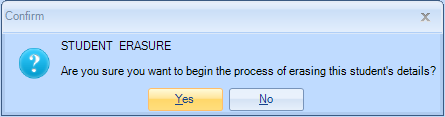 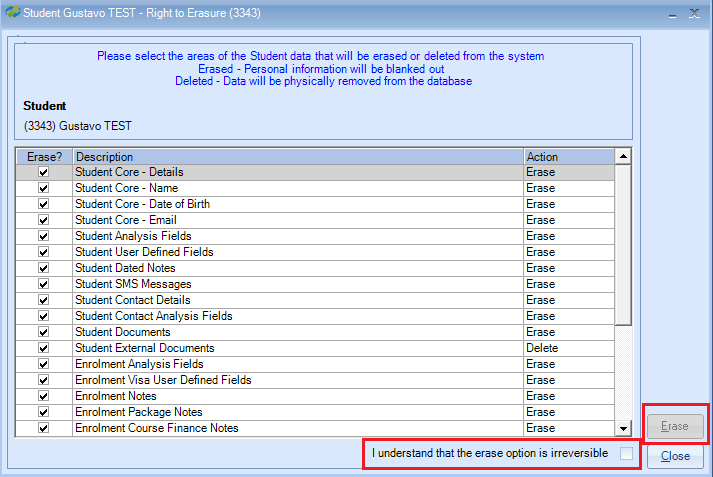 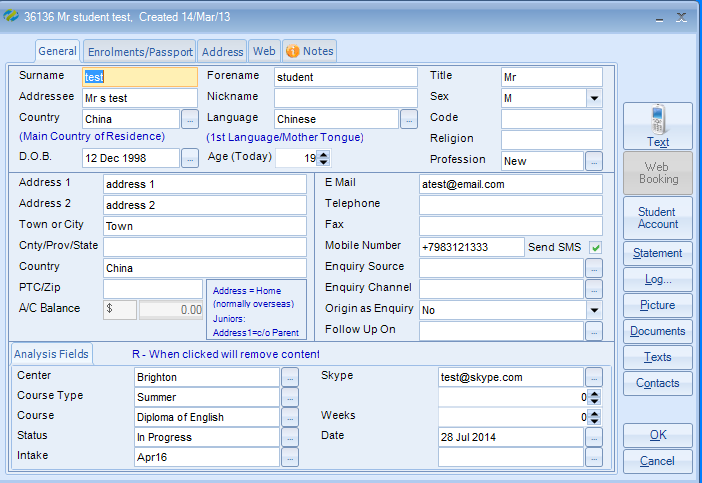 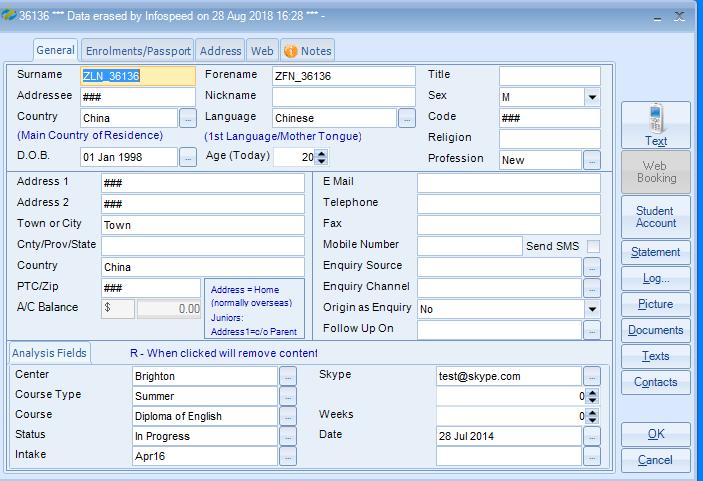 In the above example the Analysis fields the erase option is not set therefore the data will remain unchangedStudent Core DetailsThis option cannot be switched off.  The core details of the student that will be erased are:If there are any web bookings linked to the student the web booking fields will be erased as belowWeb Booking DataIf there are any payment gateway data linked to the student the fields will be erased as belowPayment Gateway DataIf there are any payment run data linked to the student the fields will be erased as belowPayment Run Data (if applicable)Student Core - NameIf selected, the name details of the student that will be erased are:If there are any web booking records linked to the student the fields will be erased as belowWeb Booking - NameStudent Core - Date of BirthIf selected, the Date of Birth details of the student that will be erased are:If there are any web booking records linked to the student the fields will be erased as belowWeb Booking – Date of BirthStudent Core – EmailIf selected, the Email details of the student that will be erased are:If there are any web booking records linked to the student the fields will be erased as belowWeb Booking - EmailStudent Analysis FieldsBased on which options have been selected in system settings to blank out, the following updates will occur:Maintenance/Settings > General Settings > Admissions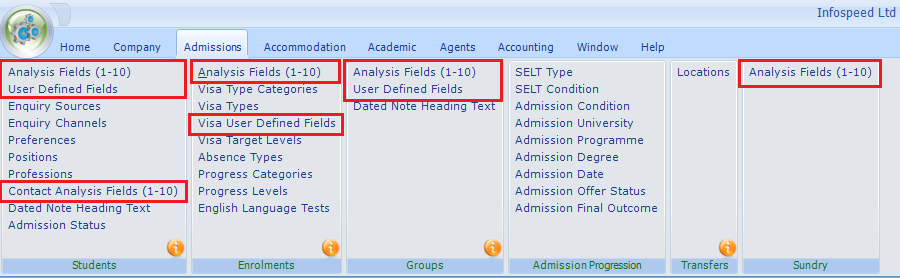 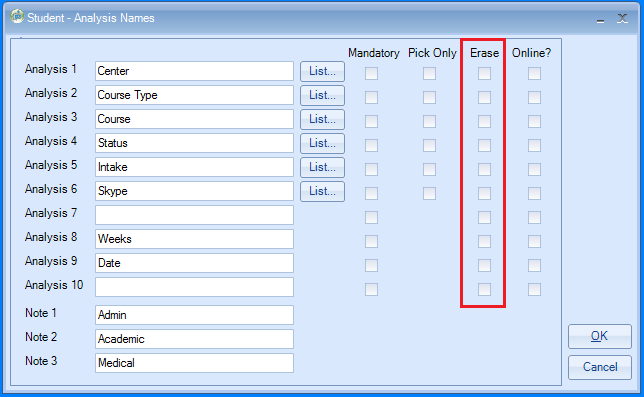 If there are any web bookings linked to the student the web booking Student Analysis Fields will be erased using the same values as aboveStudent User Defined FieldsBased on which options have been selected in system settings, any student UDFs flagged for erasure will be erased from the student’s details.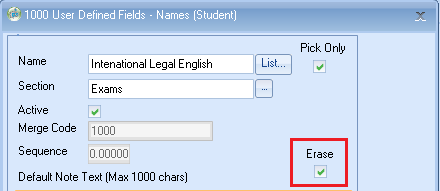 Student Dated NotesIf selected, all student dated notes will be erased from the student’s details.Student SMS MessagesIf selected, all student SMS messages will be erased from the student’s details.Student Contact DetailsIf selected, the following fields will be updated on the student contact entries:Student Contact Analysis FieldsBased on which options have been selected in system settings to blank out, the following updates will occur:Student DocumentsIf selected, then all the physical documents for the student will be deleted from the documents folder.  The data entries for documents in General & Official tabs will remain in Class but the document cannot be viewed..  In addition to this, the remaining document database entries in Class will have the following details updated:Student External DocumentsIf selected, all the physical external documents for the student will be deleted from the documents folder.  All entries for the student will also be removed from the database.Enrolment Analysis FieldsBased on which options have been selected in system settings to blank out, the following updates will occur:If applicable Web Booking Enrolment Analysis Fields will be erased using the same values as aboveEnrolment Visa User Defined FieldsBased on which options have been selected in system settings, any enrolment visa UDFs flagged for erasure will be erased from the student’s enrolment details.Enrolment NotesIf selected, the following enrolment notes fields will be updated:Enrolment Package NotesIf selected, the following enrolment package note field will be updated:Enrolment Course Finance NotesIf selected, the following enrolment course finance note field will be updated:Enrolment Course NotesIf selected, the following enrolment course note field will be updated:Enrolment Accommodation Finance NotesIf selected, the following enrolment accommodation finance note field will be updated:Enrolment Accommodation NotesIf selected, the following enrolment accommodation note field will be updated:Enrolment Transfer Analysis FieldsBased on which options have been selected in system settings to blank out, the following updates will occur:If applicable Web Booking Transfer Analysis Fields will be erased using the same values as aboveEnrolment Transfer NotesIf selected, the following enrolment course note field will be updated:Enrolment Sundry Analysis FieldsBased on which options have been selected in system settings to blank out, the following updates will occur:Enrolment Sundry NotesIf selected, the following enrolment course note field will be updated:Enrolment DocumentsIf selected, then all the physical documents for the students linked enrolment/s will be deleted from the documents folder.  The data entries for documents in General, Official will remain in Class but the document cannot be viewed. In addition to this, the remaining document database entries in Class will have the following details updated:Enrolment External DocumentsIf selected, all the physical external documents for enrolments linked to the student will be deleted from the documents folder.  All entries for the will also be removed from the database.Enrolment Invoice DocumentsIf selected, then all the physical invoice documents for the students linked enrolment/s will be deleted from the documents folder.  The data entries for documents in the Financial tabs will remain in Class. If anyone tries to view them, they will be recreated, where possible with blanked out student details.  In addition to this, the remaining document database entries in Class will have the following details updated:Enrolment Invoice DataIf selected, then any invoices that have been created for the student will have the student’s personal details removed and any invoices created for the agent will have the memo address details updated as follows:Student Ledger Account NotesIf selected, the following ledger account note field will be updated:Student Ledger Account Payment (Receipt) NotesIf selected, the following ledger account receipt comment field will be updated:AgentsBefore an agent’s details are removed from the system, schools should review the following areas in the system settings and select which UDF and analysis fields need to be addressed and removed from the system during the erase process:Maintenance/Settings > General Settings > Agents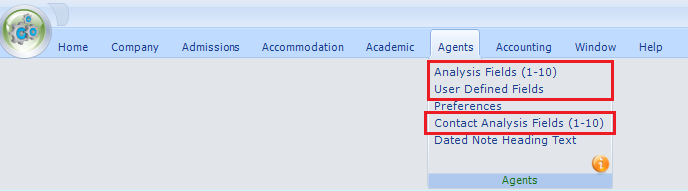 Agent analysis fieldsAgent UDFsAgent contact analysis fieldsNOTE: Only standard agent details can be erased from the system, direct agent details remain protected from this process.From the main agent browse screen, a new ‘ERASE’ option has been added to the top right of the screen; which is enabled when the user has been granted the ‘Agent Data Erasure – GDPR’ permission or if they are an administrator.  By selecting an agent and clicking this option, a new screen will be displayed showing some basic details on the agent and listing all the erase/delete options available.  These are as follow: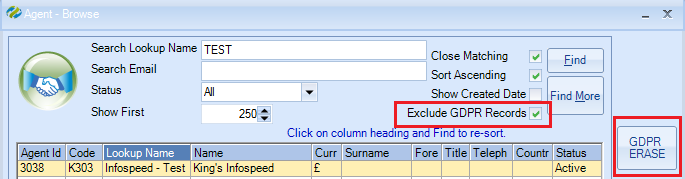 The “Exclude GDPR Records” checkbox is ticked any records that have been processed by the GDPR erase process will be excluded from the search results.Untick this option if you require the GDPR erased record to be included in the search results.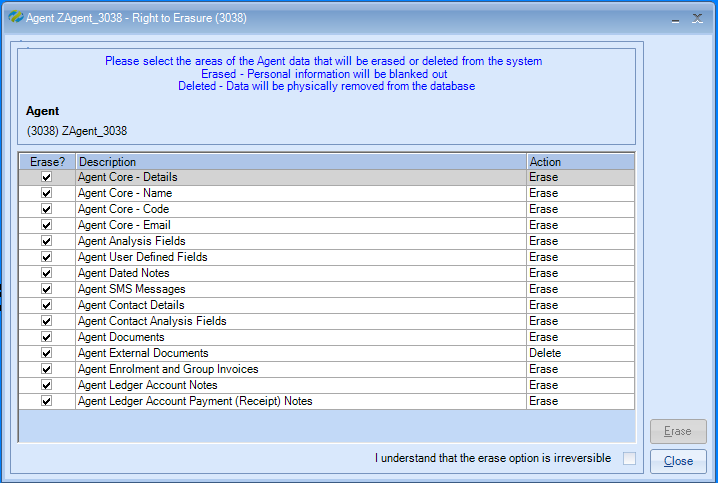 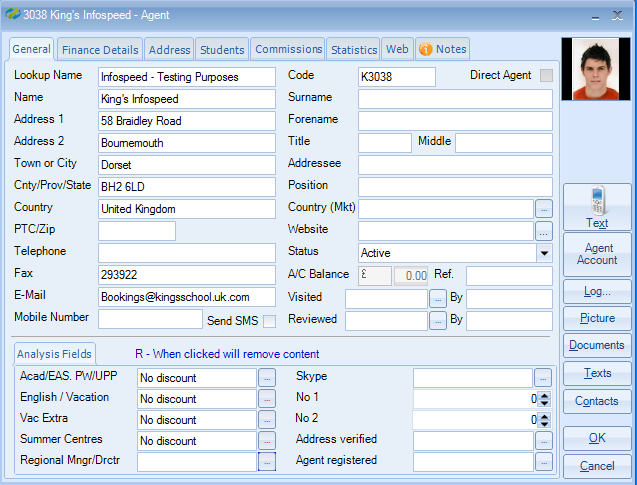 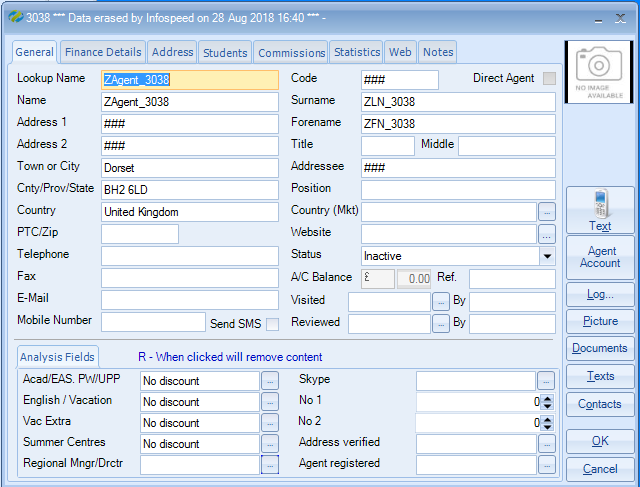 Agent Core DetailsThis option cannot be switched off.  The core details of the agent that will be erased are: Agent Core - NameIf selected, the name details of the student that will be erased are:Agent Core - CodeIf selected, the code details of the Agent that will be erased are:Agent Core - EmailIf selected, the code details of the Agent that will be erased are:Agent Analysis FieldsBased on which options have been selected in system settings to blank out, the following updates will occur:Agent User Defined FieldsBased on which options have been selected in system settings, any agent UDFs flagged for erasure will be updated from the agent’s details.Agent Dated NotesIf selected, all agent dated notes will be updated from the agent’s details.Agent SMS MessagesIf selected, all agent SMS messages will be updated from the agent’s details.Agent Contact DetailsIf selected, the following fields will be updated on the agent contact entries:Agent Contact Analysis FieldsBased on which options have been selected in system settings to blank out, the following updates will occur:Agent DocumentsIf selected, then all the physical MS Word documents for the agent will be deleted from the documents folder.  The document entries will remain in Class but if anyone tries to view them, they will be recreated with blanked out details.  In addition to this, the remaining document entries in Class will have the following details updated:Agent External DocumentsIf selected, all the physical external documents for the agent will be deleted from the documents folder.  All entries for the agent will also be removed from the database.Agent Enrolment and Group InvoicesIf selected, then any invoices or group invoices that have been created for the agent will have the agent’s personal details removed as follows:Agent Ledger Account NotesIf selected, the following ledger account note field will be updated:Agent Ledger Account Payment (Receipt) NotesIf selected, the following ledger account receipt comment field will be updated:Host FamiliesBefore a host’s details are removed from the system, schools should review the following areas in the system settings and select which UDF and analysis fields need to be addressed and removed from the system during the erase process:Maintenance/Settings > General Settings > Accommodation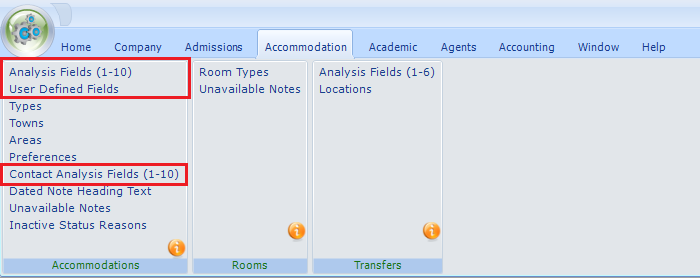 Host analysis fieldsHost UDFsHost contact analysis fieldsFrom the main host browse screen, a new ‘ERASE’ option has been added to the top right of the screen; which is enabled when the user has been granted the ‘Accommodation Data Erasure – GDPR’ permission or if they are an administrator.  By selecting a host and clicking this option, a new screen will be displayed showing some basic details on the host and listing all the erase/delete options available.  These are as follow: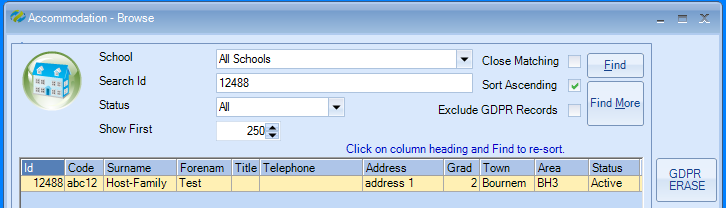 The “Exclude GDPR Records” checkbox  is ticked any records that have been processed by the GDPR erase process will be excluded fron the search results.Untick this option if you require the GDPR erased record to be included in the search results.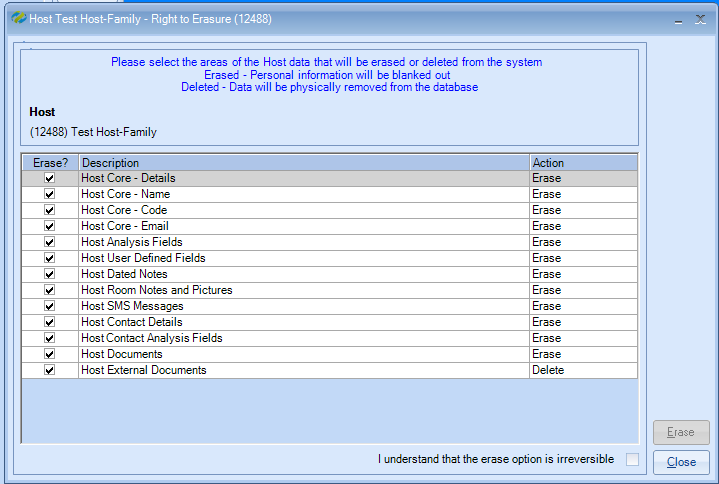 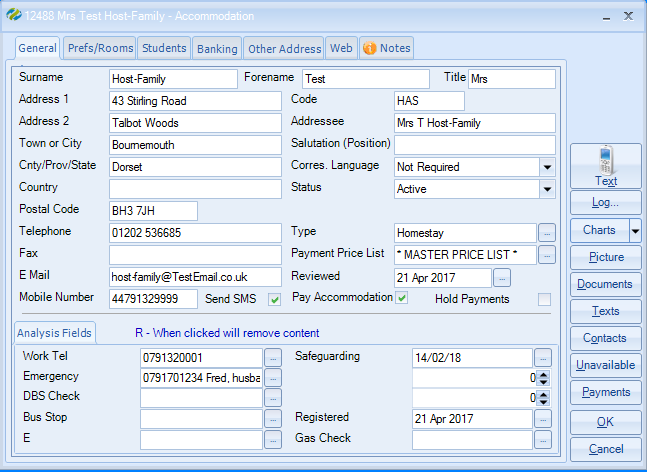 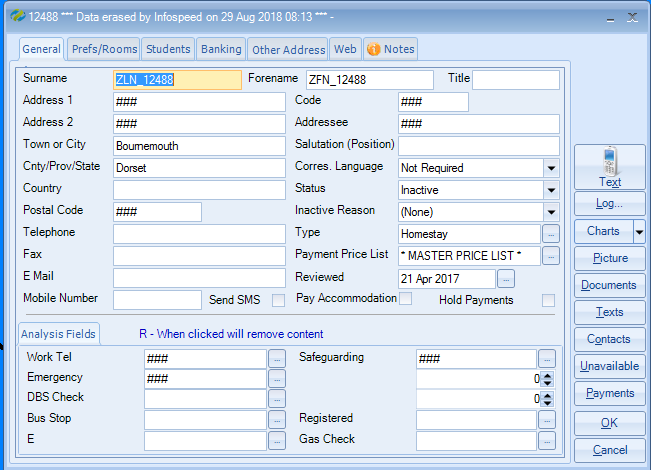 Host Core DetailsThis option cannot be switched off.  The core details of the host that will be erased are:Host Core - NameIf selected, the name details of the host that will be erased are:Host Core - CodeIf selected, the code details of the host that will be erased are:Host Core - EmailIf selected, the code details of the host that will be erased are:Host Analysis FieldsBased on which options have been selected in system settings to blank out, the following updates will occur:Host User Defined FieldsBased on which options have been selected in system settings, any host UDFs flagged for erasure will be updated from the host’s details.Host Dated NotesIf selected, all host dated notes will be updated from the host’s details.Host Room Notes and PicturesIf selected, the following host room note fields will be updated:Host SMS MessagesIf selected, all host SMS messages will be updated from the host’s details.Host Contact DetailsIf selected, the following fields will be updated on the host contact entries:Host Contact Analysis FieldsBased on which options have been selected in system settings to blank out, the following updates will occur:Host DocumentsIf selected, then all the physical MS Word documents for the host will be deleted from the documents folder.  The document entries will remain in Class but if anyone tries to view them, they will be recreated with blanked out details.  In addition to this, the remaining document entries in Class will have the following details updated:Host External DocumentsIf selected, all the physical external documents for the host will be deleted from the documents folder.  All entries for the host will also be removed from the database.TeachersBefore a teacher’s details are removed from the system, schools should review the following areas in the system settings and select which UDF and analysis fields need to be addressed and removed from the system during the erase process:Maintenance/Settings > General Settings > Academic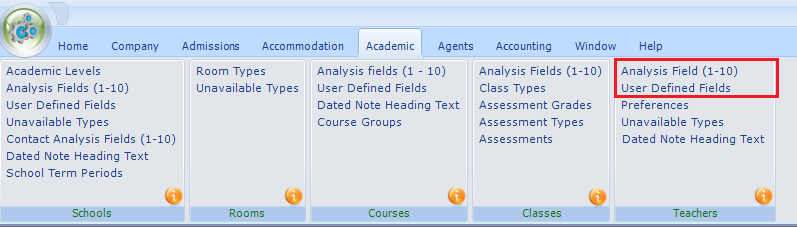 Teacher analysis fieldsTeacher UDFsFrom the main teacher browse screen, a new ‘ERASE’ option has been added to the top right of the screen; which is enabled when the user has been granted the ‘Teacher Data Erasure – GDPR’ permission or if they are an administrator.  By selecting a teacher and clicking this option, a new screen will be displayed showing some basic details on the teacher and listing all the erase/delete options available.  These are as follow: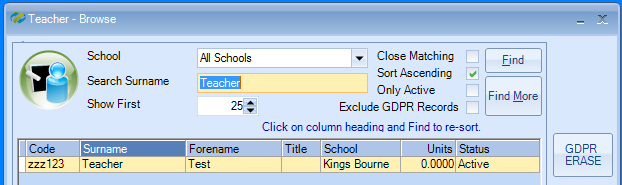 The “Exclude GDPR Records” checkbox is ticked any records that have been processed by the GDPR erase process will be excluded from the search results.Untick this option if you require the GDPR erased record to be included in the search results.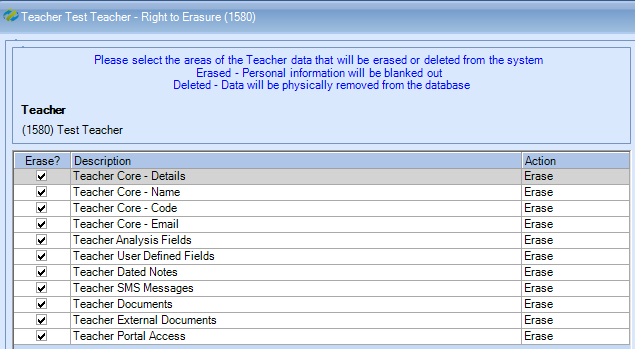 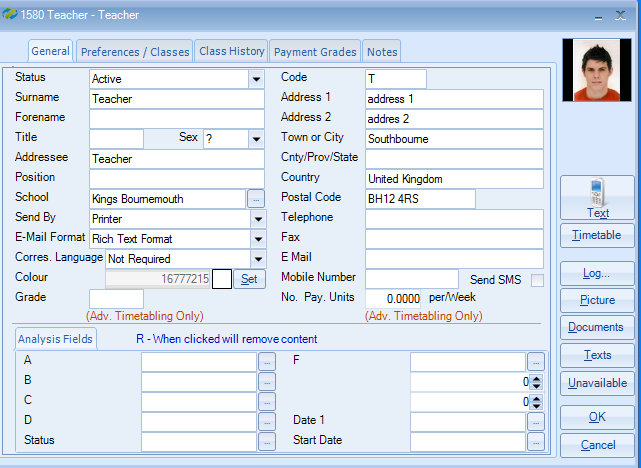 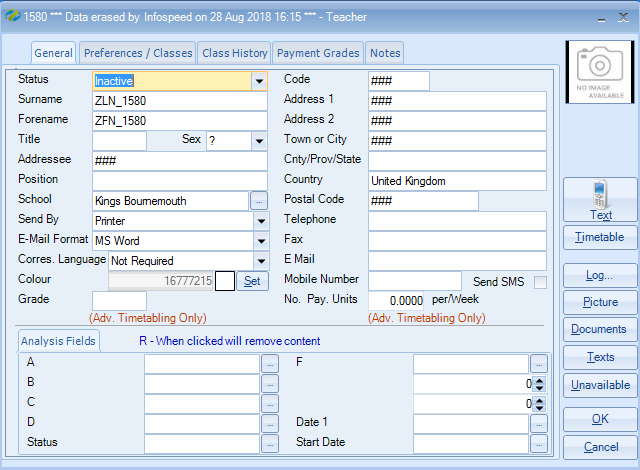 Teacher Core DetailsThis option cannot be switched off.  The core details of the teacher that will be erased are:Teacher Core - NameIf selected, the name details of the teacher that will be erased are:Teacher Core - CodeIf selected, the code details of the teacher that will be erased are:Teacher Core - EmailIf selected, the code details of the teacher that will be erased are:Teacher Analysis FieldsBased on which options have been selected in system settings to blank out, the following updates will occur:Teacher User Defined FieldsBased on which options have been selected in system settings, any teacher UDFs flagged for erasure will be update from the teacher’s details.Teacher Dated NotesIf selected, all teacher dated notes will be updated from the teacher’s details.Teacher SMS MessagesIf selected, all teacher SMS messages will be updated from the teacher’s details.Teacher DocumentsIf selected, then all the physical MS Word documents for the teacher will be deleted from the documents folder.  The document entries will remain in Class but if anyone tries to view them, they will be recreated with blanked out details.  In addition to this, the remaining document entries in Class will have the following details updated:Teacher External DocumentsIf selected, all the physical external documents for the teacher will be deleted from the documents folder.  All entries for the teacher will also be removed from the database.Teacher Portal AccessIf selected, then the details of the Class ‘User’ that this teacher is assigned to will be deactivated.  The teachers Class ‘User’ will have the following field updated:Class UsersFrom the main user browse screen, a new ‘ERASE’ option has been added to the top right of the screen; which is enabled when the user has been granted the ‘User Data Erasure – GDPR’ permission or if they are an administrator.  By selecting a user and clicking this option, a new screen will be displayed showing some basic details on the user and listing all the erase/delete options available.  These are as follow: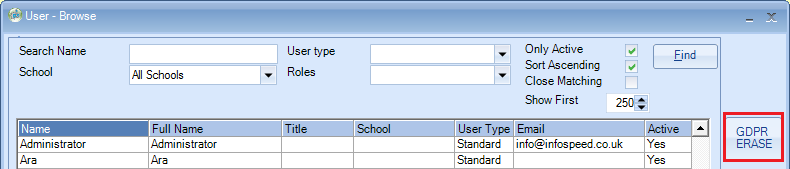 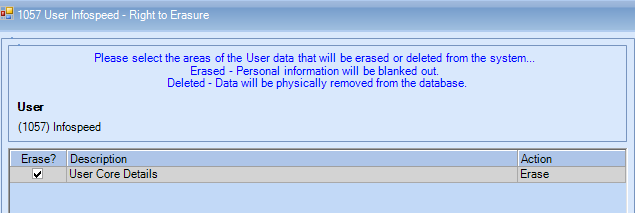 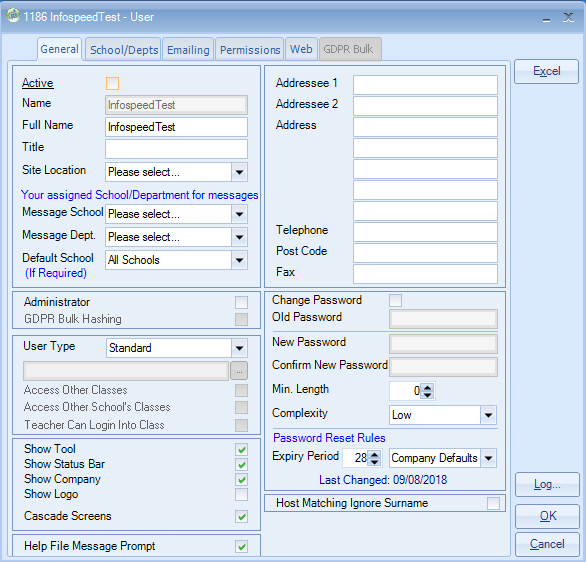 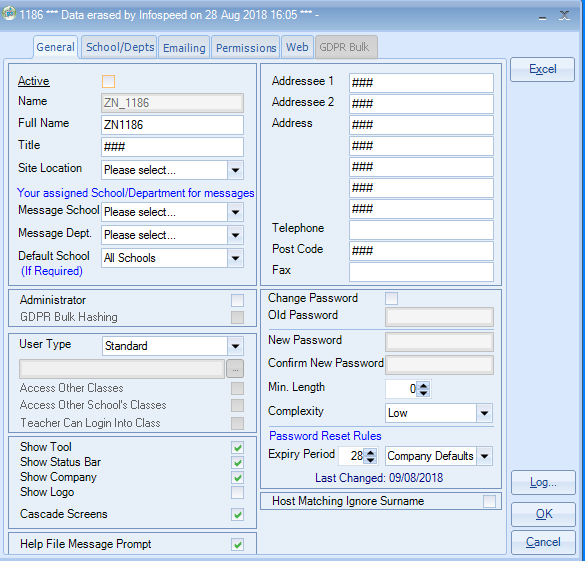 User Core DetailsThis option cannot be switched off.  The core details of the user that will be erased are:Note:  Any GDPR Bulk Permissions will be deleted from the user as part of the “core” erase processUser name stamp Entries
In some areas of the system, the users name is stamped on certain tables.  If this option is selected the following fields will be reset where the user’s name is found:Web bookingNote: You will not see this tab if you are not using the Class Online Toolkit module.As a web booking could contain data for Student Analysis, Student UDF, Enrolment Analysis, Transfer Analysis fields, the erase process will adhere to the same setting for each of the areas set as previously detailed.From the main web booking browse screen, a new ‘ERASE’ option has been added to the top right of the screen; which is enabled when the user has been granted the ‘Web Booking Data Erasure – GDPR’ permission or if they are an administrator.  By selecting a web booking and clicking this option, a new screen will be displayed showing some basic details on the web Booking and listing all the erase/delete options available.  These are as follow: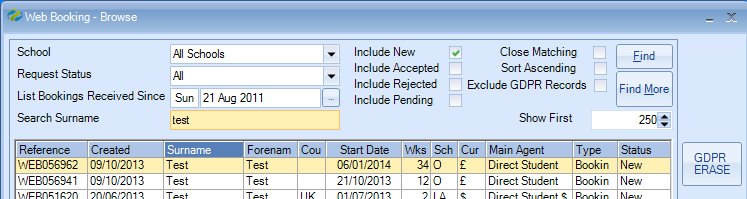 The “Exclude GDPR Records” checkbox is ticked any records that have been processed by the GDPR erase process will be excluded from the search results.Untick this option if you require the GDPR erased record to be included in the search results.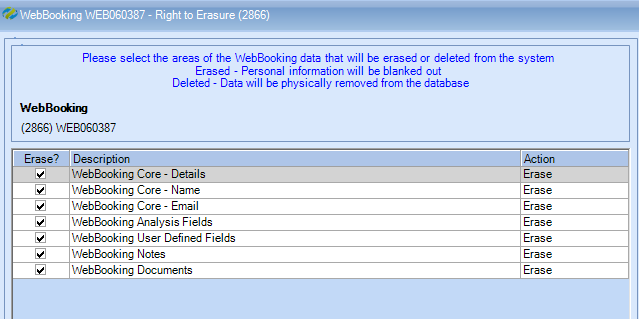 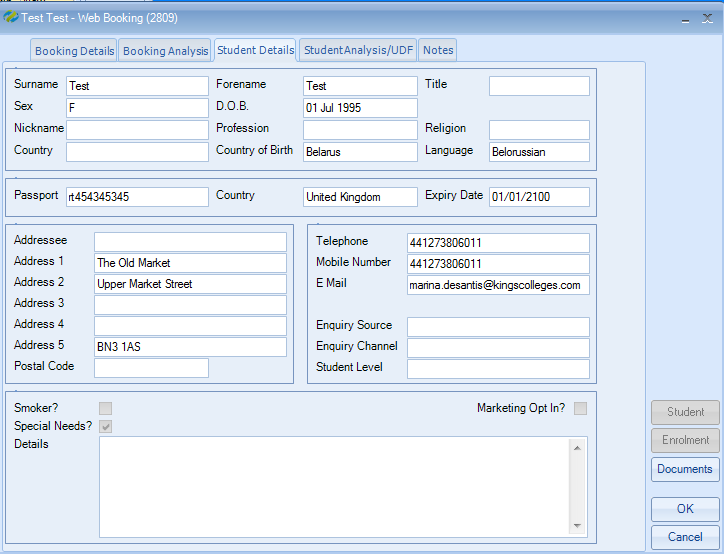 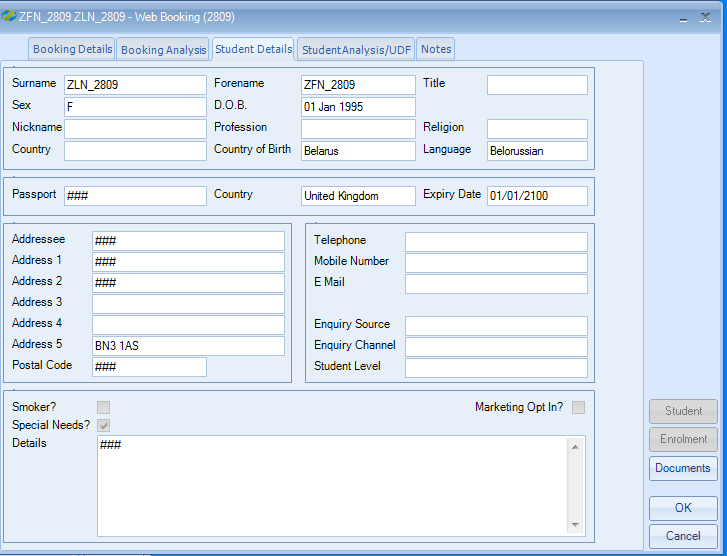 Web booking Core DetailsThis option cannot be switched off.  The core details of the web booking that will be erased are:Web booking Core - NameIf selected, the name details of the web booking that will be erased are:Web booking Core - EmailIf selected, the email details of the web booking that will be erased are:Web booking Analysis FieldsNote. The erase process will only erase data within the web booking records and not any linked students, enrolments or transfers.  Based on which options have been selected in system settings to blank out, the following updates will occur:Web booking - Student AnalysisWeb booking - Enrolment AnalysisWeb booking – Transfer Analysis (Arrival & Departure Web booking – Student UDFIf selected, all web booking UDF will be updated from the web booking details.Web booking NotesIf selected, all web booking notes will be updated from the webbooking details.Web booking External DocumentsIf selected, all the physical external documents for the web booking will be deleted from the documents folder.  All document entries for the web booking will also be updated as below.SummaryOnce the erasure process is completed, the individual’s profile details are updated with the user who carried out the erase function along with the current date and time.  When the individual’s profile is viewed, these details can be seen in the title bar of the appropriate forms.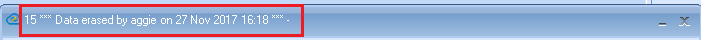 GDPR – Opt In for Marketing PurposesA new field has been added to the student and agent screens to enable users to specify that they have opted into any marketing. This is NOT currently linked to COT (Class Online Toolkit Version 1).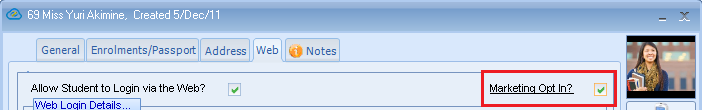 The above is available in COT (Class Online Toolkit Version 1).DocumentsAny attached General or Official document records will still show against a student etc but they will not be viewable as the physical document has been deleted as part of the GDPR Process. The record of the document will be hashed as below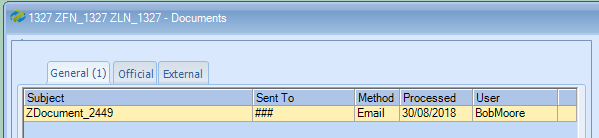 If the user clicks on the document to view the follow error message will be displayed and the user will need to click “OK” to continue.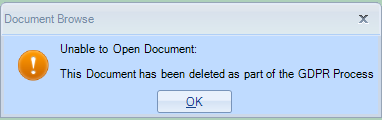 For any Financial documents these can be regenerated but the details of the addressee will be hashed out as below.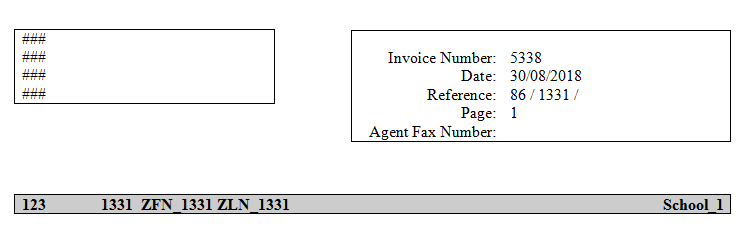 Quick ReportsIf a student, agent, host family or teacher asks for details that you hold for them, we would suggest running a quick report.For the Class users there is no quick report available.  However, within the user settings (Maintenance/Settings > User Settings) go in to the users record and click the Excel button to produce the details in a spreadsheet.If you would like assistance creating the report(s) please contact the support desk - support@infospeed.co.ukData FieldNew ValueCode###Address1###Address2####Postal Code###TelephoneBlankFaxBlankStatement Addressee###Statement Address1###Statement Address2###Statement Postal Code###Statement TelephoneBlankStatement FaxBlankStatement EmailBlankOther Addressee###Other Address1###Other Address2###Other Postal Code###Other TelephoneBlankOther FaxBlankOther EmailBlankPassport Number###Show Note 1Switched OffNote 1BlankNote 2BlankNote 3BlankSend SMS Messages OptionSwitched OffMobile NumberBlankAllow Student Web Access OptionSwitched OffWeb Login UsernameBlankWeb Login PasswordBlankDirectory Shortcut PathBlankReligionBlankMarketing OptInSet to FalseDocument AddressSet to ‘Main’Invoice AddressSet to ‘Main’Send By OptionSet to ‘Printer’E-Mail FormatSet to ‘MS Word’Student PictureDeleted from the databaseData FieldNew ValueAddress1###Address2####Postal Code###TelephoneBlankMobileNumberBlankPassport Number###Note###Data FieldNew ValueEmail###ForenameZFN_(StudentId)SurnameZLN_(StudentId)Date Of Birth01/01/(DateOfBirth[Year])Data FieldNew ValueForenameZFN_(StudentId)SurnameZLN_(StudentId)Date Of Birth01/01/(DateOfBirth[Year])Data FieldNew ValueForenameZFN_(StudentId)SurnameZLN_(StudentId)Addressee###Data FieldNew ValueTitleBlankForenameZFN_(StudentId)SurnameZLN_(StudentId)NicknameBlankAddressee###Data FieldNew ValueDate of Birth01/01/(DateOfBirth[Year])Data FieldNew ValueDate of Birth01/01/(DateOfBirth[Year])Data FieldNew ValueEmailBlankData FieldNew ValueEmailBlankData FieldNew ValueAnalysis 1###Analysis 2###Analysis 3###Analysis 4###Analysis 5###Analysis 6###Analysis 70Analysis 80Analysis 9Database Null valueAnalysis 10Database Null valueData FieldNew ValueNote ###Content###Data FieldNew ValueNote Heading###Note History###Data FieldNew ValueMessage ###Mobile Number###Data FieldNew ValueCode###TitleBlankForenameZFN_(ContactId)SurnameZLN_(ContactId)Company Name###Addressee###Address1###Address2###Postal CodeBlankTelephone NumberBlankFaxBlankEmailBlankPositionBlankNoteBlankMobile NumberBlankAllow Contact Web Access OptionSwitched OffAllow Online OptionSwitched OffWeb Login UsernameBlankWeb Login PasswordBlankActive StatusSet to ‘Inactive’Contact PictureDeleted from the databaseData FieldNew ValueAnalysis 1###Analysis 2###Analysis 3###Analysis 4###Analysis 5###Analysis 6###Analysis 70Analysis 80Analysis 9Database Null valueAnalysis 10Database Null valueData FieldNew ValueAddressee###Email###FaxBlankSubjectSet to ZDocument_(DocumentId)Email Body TextBlankSend Method OptionSet to ‘Printer’Email Format Set to ‘MS Word’Address OptionSet to ‘Main’Data FieldNew ValueAnalysis 1###Analysis 2###Analysis 3###Analysis 4###Analysis 5###Analysis 6###Analysis 70Analysis 80Analysis 9Database Null value Analysis 10Database Null value Data FieldNew ValueNote ###Content###Data FieldNew ValueNote 1BlankNote 2BlankNote 3BlankPayment NoteBlankFinance CommentBlankSponsorship Number###Visa Number###Data FieldNew ValueNote BlankData FieldNew ValueNote BlankData FieldNew ValueNote BlankData FieldNew ValueNote BlankSpecial Request NoteBlankStudent AddressBlankData FieldNew ValueNote BlankData FieldNew ValueAnalysis 1###Analysis 2###Analysis 3###Analysis 4###Analysis 5###Analysis 6###Data FieldNew ValueNote BlankData FieldNew ValueAnalysis 1###Analysis 2###Analysis 3###Analysis 4###Analysis 5###Analysis 6###Analysis 70Analysis 80Analysis 9Database Null value Analysis 10Database Null valueData FieldNew ValueNote BlankData FieldNew ValueAddressee###Email###FaxBlankSubjectSet to ZDocument_(DocumentId)Email Body TextBlankSend Method OptionSet to ‘Printer’Email Format Set to ‘MS Word’Address OptionSet to ‘Main’Data FieldNew ValueAddressee###Email###FaxBlankSubjectDocument Name_ InvoiceNumber (if invoice number exists)Email Body TextBlankSend Method OptionSet to ‘Printer’Email Format Set to ‘MS Word’Address OptionSet to ‘Main’Data FieldNew ValueName'ZHeader_' + (InvoiceHeaderId)Addressee###Address1###Address2###Postal Code###FaxBlankMemo AddresseeBlankMemo Address1BlankMemo Address2BlankMemo TownBlankMemo RegionBlankMemo CountryBlankMemo Postal CodeBlankData FieldNew ValueNote ###Data FieldNew ValueComment ###Data FieldNew ValueAddress1###Address2###Postal CodeBlankTelephoneBlankFaxBlankEmailBlankPositionBlankStatement AddresseeBlankStatement Address1BlankStatement Address2BlankStatement Postal CodeBlankStatement TelephoneBlankStatement FaxBlankStatement EmailBlankOther AddresseeBlankOther Address1BlankOther Address2BlankOther Postal CodeBlankOther TelephoneBlankOther FaxBlankOther EmailBlankTax ReferenceBlankShow Note 1Switched OffNote 1BlankNote 2BlankNote 3BlankSend SMS Messages OptionSwitched OffMobile NumberBlankAllow Agent Web Access OptionSwitched OffWeb Login UsernameBlankWeb Login PasswordBlankWebsite AddressBlankDocument AddressSet to ‘Main’Invoice AddressSet to ‘Main’Send By OptionSet to ‘Printer’E-Mail FormatSet to ‘MS Word’Agent StatusSet to ‘Inactive’Agent PictureDeleted from the databaseData FieldNew ValueLookup NameZAgent_(AgentId)NameZagent_(AgentId)TitleBlankForenameZFN_(AgentId)SurnameZLN_(AgentId)Middle NamesBlankAddressee###Data FieldNew ValueCode###Data FieldNew ValueEmailBlankData FieldNew ValueAnalysis 1###Analysis 2###Analysis 3###Analysis 4###Analysis 5###Analysis 6###Analysis 70Analysis 80Analysis 9Database Null ValueAnalysis 10Database Null ValueData FieldNew ValueNote ###Content###Data FieldNew ValueNote Heading###Note History###Data FieldNew ValueMessage###Mobile Number###Data FieldNew ValueCode##TitleBlankForenameZFN_ContactIdSurnameZFN_ContactIdCompany Name###Addressee###Address1###Address2###Postal CodeBlankTelephone NumberBlankFaxBlankEmailBlankPositionBlankNoteBlankMobile NumberBlankAllow Contact Web Access OptionSwitched OffAllow Online OptionSwitched OffWeb Login UsernameBlankWeb Login PasswordBlankActive StatusSet to ‘Inactive’Contact PictureDeleted from the databaseData FieldNew ValueAnalysis 1###Analysis 2###Analysis 3###Analysis 4###Analysis 5###Analysis 6###Analysis 70Analysis 80Analysis 9Database Null ValueAnalysis 10Database Null Value Data FieldNew ValueAddressee###Email###FaxBlankSubjectZDocument_DocumentIdEmail Body TextBlankSend Method OptionSet to ‘Printer’Email Format Set to ‘MS Word’Address OptionSet to ‘Main’Data FieldNew ValueNameZheader_InvoiceHeaderIdAddressee###Address1###Address2###Postal CodeBlankFaxBlankMemo AddresseeBlankMemo Address1BlankMemo Address 2BlankMemo Postal CodeBlankData FieldNew ValueNote ###Data FieldNew ValueComment ###Data FieldNew ValueAddress1###Address2###Postal Code###TelephoneBlankFaxBlankPositionBlankBank Account HolderBlankBank Account NumberBlankBank NameBlankBank Sort CodeBlankBank BranchBlankBank Reference 1BlankBank Reference 2BlankBank IBAN NumberBlankBank BIC NumberBlankTax ReferenceBlankPay Host OptionSwitched OffPayment MethodSet to ‘Cheque’Statement AddresseeBlankStatement Address1BlankStatement Address2BlankStatement Postal CodeBlankStatement TelephoneBlankStatement FaxBlankStatement EmailBlankOther AddresseeBlankOther Address1BlankOther Address2BlankOther TownBlankOther RegionBlankOther CountryBlankOther Postal CodeBlankOther TelephoneBlankOther FaxBlankOther EmailBlankShow Note 1Switched OffNote 1BlankNote 2BlankNote 3BlankSend SMS Messages OptionSwitched OffMobile NumberBlankAllow Host Web Access OptionSwitched OffWeb Login UsernameBlankWeb Login PasswordBlankDocument AddressSet to ‘Main’Invoice AddressSet to ‘Main’Send By OptionSet to ‘Printer’E-Mail FormatSet to ‘MS Word’Host StatusSet to ‘Inactive’Host Picture(s)Deleted from the databaseData FieldNew ValueTitleBlankForenameZFN_HostIdSurnameZLN_HostIdAddressee###Data FieldNew ValueCode###Data FieldNew ValueEmailBlankData FieldNew ValueAnalysis 1###Analysis 2###Analysis 3###Analysis 4###Analysis 5###Analysis 6###Analysis 70Analysis 80Analysis 9Database Null ValueAnalysis 10Database Null ValueData FieldNew ValueNote ###Content###Data FieldNew ValueNote Heading###Note History###Data FieldNew ValueNote 1BlankNote 2BlankHost Room Picture(s)Deleted from the databaseData FieldNew ValueMessage###Mobile Number###Data FieldNew ValueCode###TitleBlankForenameZFN_ContactIdSurnameZLN_ContactIdCompany Name###Addressee###Address1###Address2###Postal CodeBlankTelephone NumberBlankFaxBlankEmailBlankPositionBlankNoteBlankMobile NumberBlankAllow Contact Web Access OptionSwitched OffAllow Online OptionSwitched OffWeb Login UsernameBlankWeb Login PasswordBlankActive StatusSet to ‘Inactive’Contact PictureDeleted from the databaseData FieldNew ValueAnalysis 1###Analysis 2###Analysis 3###Analysis 4###Analysis 5###Analysis 6###Analysis 70Analysis 80Analysis 9Database Null ValueAnalysis 10Database Null ValueData FieldNew ValueAddressee###Email###FaxBlankSubjectZDocument_DocumentId  or ZHostPayment_DocumentIdEmail Body TextBlankSend Method OptionSet to ‘Printer’Email Format Set to ‘MS Word’Address OptionSet to ‘Main’Data FieldNew ValueAddress1###Address2###Postal CodeBlankTelephoneBlankFaxBlankPositionBlankNote 1BlankNote 2BlankNote 3BlankSend SMS Messages OptionSwitched OffMobile NumberBlankSend By OptionSet to ‘Printer’E-Mail FormatSet to ‘MS Word’Teacher StatusSet to ‘Inactive’Teacher PictureDeleted from the databaseData FieldNew ValueTitleBlankForenameZFN_TeacherIdSurnameZLN_TeacherIdAddressee###Data FieldNew ValueCode###Data FieldNew ValueEmailBlankData FieldNew ValueAnalysis 1###Analysis 2###Analysis 3###Analysis 4###Analysis 5###Analysis 6###Analysis 70Analysis 80Analysis 9Database Null ValueAnalysis 10Database Null ValueData FieldNew ValueNote ###Content###Data FieldNew ValueNote Heading ###Note History###Data FieldNew ValueMessage ###Mobile###Data FieldNew ValueAddressee###Email###FaxBlankSubjectZdocument_DocumentIdEmail Body TextBlankDocument Name###Send Method OptionSet to ‘Printer’Email Format Set to ‘MS Word’Address OptionSet to ‘Main’Data FieldNew ValueActiveSet to FalseData FieldNew ValueTitle###NameZN_UserIDFull NameZN_UserIDAddressee 1###Addressee 2###Address1###Address2###Town###Region###Country###Postal Code###TelephoneBlankFaxBlankEmailBlankEmail Reply ToBlankEmail Display NameBlankMS Outlook Profile NameBlankMobile NumberBlankUser StatusSet to ‘Inactive’Data FieldNew ValuetblAudit.txtUserNameZN_UserIdtblBatchEdit.txtCreatedByZN_UserIdtblBatchEdit.txtChangedByZN_UserIdtblCommissionBatch.txtUserNameZN_UserIdtblDocument.txtUserNameZN_UserIdtblDocumentExternal.txtUserNameZN_UserIdtblDocumentMaster.txtCreatedUserNameZN_UserIdtblDcoumentMaster.txtAmendedUserNameZN_UserIdtblECourseAdjust.txtUserNameZN_UserIdtblEHostAdjust.txtUserNameZN_UserIdtblStatistic.txtCreatedByZN_UserIdtblStatistic.txtChangedByZN_UserIdData FieldNew ValueAddress1###Address2###Postal CodeBlankTelephoneBlankMobile NumberBlankData of Birth01/01(Date Of Birth (Year))Passport Number###Marketing Option NoStudent PictureDeleted from the databaseData FieldNew ValueTitleBlankForenameZFN_WebBookingIdSurnameZLN_WebBookingIdAddressee###Data FieldNew ValueEmailBlankData FieldNew ValueAnalysis 1###Analysis 2###Analysis 3###Analysis 4###Analysis 5###Analysis 6###Analysis 70Analysis 80Analysis 9Database Null ValueAnalysis 10Database Null ValueData FieldNew ValueAnalysis 1###Analysis 2###Analysis 3###Analysis 4###Analysis 5###Analysis 6###Analysis 70Analysis 80Analysis 9Database Null ValueAnalysis 10Database Null ValueData FieldNew ValueAnalysis 1###Analysis 2###Analysis 3###Analysis 4###Analysis 5###Analysis 6###Data FieldNew ValueNote###Content###Data FieldNew ValueNote Heading ###Data FieldNew ValueAddressee###Email###FaxBlankSubjectZdocument_DocumentIdEmail Body TextBlankDocument Name###